、博士后入站流程                                                          博士后入站申请流程图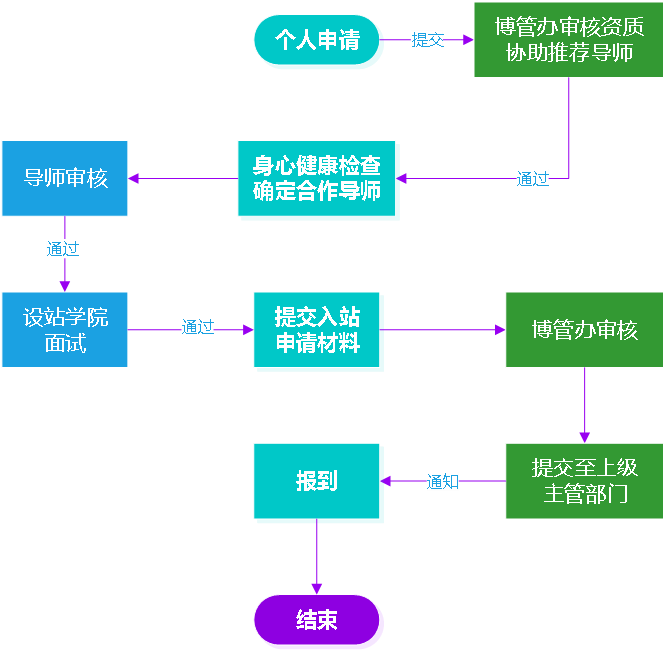 